  Naambekendheid – vignetten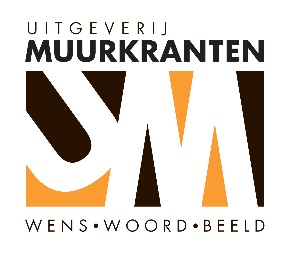 Wat? Inlassing van 10 x 10 cm op muurkranten (= affiches ft. 66 x 100 cm). 
   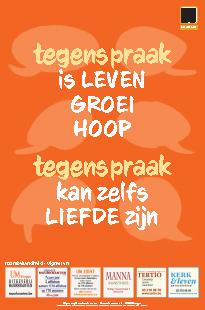 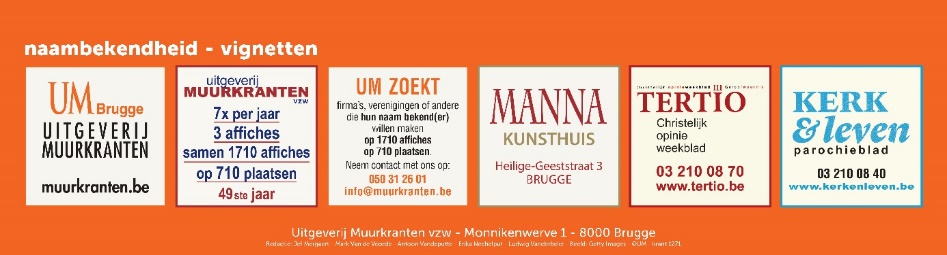 Oplage en verspreiding 1700 affiches die gedurende 6 weken uithangen op 710 plaatsen in Vlaanderen
(scholen, ziekenhuizen, kerken, parochiecentra) Verschijningsdata1 Maart 202216 April  20221 Juni  20221 September  202216 Oktober  20221 December 2022 Deadline reservatie: 4 weken voor verschijning Pre-press
aanlevering van logo in hoge resolutie – opmaak door onze diensten. Prijzen
Edities van 1 maart – 16 april – 1 september – 16 oktober – 1 december = 750 euro + BTW 
Zomereditie 1 juni (= looptijd 3 maanden) = 1250 euro + BTWKorting: 
- 2 edities: - 10 % 
- 3 edities – 15% 
- 4 edities – 20% 
- 5 edities – 25% 
- 6 edities – 30%Volledige jaargang: 3995 euro + BTW 
Vraag een voorbeeldaffiche aan via 050 31 26 01 of info@muurkranten.be 